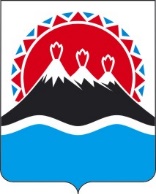 МИНИСТЕРСТВО ЭКОНОМИЧЕСКОГО РАЗВИТИЯКАМЧАТСКОГО КРАЯПРИКАЗВ соответствии с пунктами 12, 19 статьи 19 Федерального закона от 22.11.1995 № 171-ФЗ «О государственном регулировании производства и оборота этилового спирта, алкогольной и спиртосодержащей продукции и об ограничении потребления (распития) алкогольной продукции», Положением о Министерстве экономического развития Камчатского края, утвержденным постановлением Правительства Камчатского края  от  27.12.2012 № 590-П, на основании заявления от 28.05.2024 о переоформлении лицензии на розничную продажу алкогольной продукции при оказании услуг общественного питания, представленного обществом с ограниченной ответственностью «Позитив» 
(ООО «Позитив»), ИНН 4100037925, КПП 410001001, ОГРН 1214100001500, место нахождения: Камчатский край, г. Вилючинск, ул. Спортивная, д. 8, 
в связи с изменением элементов планировочной структуры места осуществления деятельностиПРИКАЗЫВАЮ:1. Переоформить лицензию с регистрационным номером 41РПО0000358 на розничную продажу алкогольной продукции при оказании услуг общественного питания ООО  «Позитив» с 05.06.2024 путем внесения в государственный сводный реестр выданных лицензий записи о переоформлении лицензии с сохранением при этом указанного в лицензии срока ее действия (с 14.05.2021 по 13.05.2025).2. Действие настоящего приказа довести до сведения:1) УФНС России по Камчатскому краю;2) ООО «Позитив».3. Контроль за исполнением настоящего приказа возложить на Бакнину Ольгу Николаевну, заместителя Министра – начальника отдела торговли, лицензирования и контроля алкогольной продукции Министерства экономического развития Камчатского края.[Дата регистрации] № [Номер документа]г. Петропавловск-КамчатскийО переоформлении лицензииИ.о. Министра[горизонтальный штамп подписи 1]И.В. Волчек